Ответы присылать по эл.почте: oleg.russkikh,70@vail.ruПри выполнении заданий части 1 (А) в бланке ответов № 1 под номером выполняемого вами задания поставьте знак «х» в клеточке, номер которой соответствует номеру выбранного вами ответа.А1. Начало научно-технической революции в СССР относится к периоду1) второй половины 1940-х гг.2) середины 1950-х гг.3) конца 1960-х гг.4) середины 1980-х ггА2. Денежные реформы в СССР были проведены в1) 1947, 1961 гг.2) 1953, 1965 гг.3) 1964, 1982 гг.4) 1956, 1985 гг.А3. В . произошло событие1) начало освоения целинных земель в Казахстане2) введение советских войск в Чехословакию3) принятие «брежневской» Конституции4) Карибский кризисА4. Застой в развитии экономики называется1) инфляция2) девальвация3) стагнация4) эмиссияА5. Взаимоотношения СССР и стран Запада первой половины 1970-х гг. получили название1) «разрядка напряженности»2) «холодная война»3) «новое мышление»4) «еврокоммунизм»А6. Территориальные органы управления экономикой, созданные во второй половине 1950-х гг., получили название1) отраслевые министерства2) научно-производственные объединения3) государственные комитеты4) совнархозыА7. Проведение политики перестройки предполагало1) укрепление руководящей роли партийной номенклатуры2) прекращение критики политики Советского государства3) обязательное проведение приватизации собственности4) отказ от цензуры средств массовой информацА8. Какие из перечисленных мер относятся к реформам . в области сельского хозяйства?А) увеличение финансирования сельского хозяйстваБ) ликвидация МТСВ) повышение закупочных цен на сельскохозяйственную продукциюГ) преобразование колхозов в совхозыД) принятие программы химизации и мелиорацииЕ) установление пенсий колхозникамУкажите верный ответ.1) АБВ2) ВГЕ3) ГДЕ4) АВДА9. Стремление советского руководства к достижению военно-стратегического паритета с США привело к1) росту уровня жизни советских граждан2) демилитаризации промышленности3) прекращению гонки вооружений4) возрастанию роли ВПКА10. Экономическая политика, проводимая в период руководства М. С. Горбачева, привела к1) росту темпов промышленного развития2) формированию частного сектора в экономике3) отказу от закупок продовольствия за границей4) широкому внедрению наукоемких производстА11. Что было причиной обострения межнациональных отношений в конце 1980-х – начале 1990-х гг.?1) несостоятельность национальной политики руководства СССР2) отсутствие в республиках собственных органов власти и управления3) принятие новой Конституции СССР4) стремление руководства республик войти в состав других государстА12. Прочтите относящийся к 1960-м гг. отрывок из воспоминаний советского экономиста, академика Е. С. Варги и укажите, какой слой людей имел в виду автор.«Ход рассуждения… примерно таков: Мы – избранная часть общества, лучшая, самая умная. Мы ответственны за Советское государство… Мы должны все спланировать, все предписать, все проконтролировать: что и когда возделывать крестьянам, когда им снимать урожай, сколько поставить государству… Мы должны планировать промышленное производство… установленный нами план является законом. Мы призваны планировать развитие науки и предписывать ученым, как они должны вести свои исследования… Мы обязаны предписывать писателям и художникам, как и что им творить, чтобы принести пользу народу и служить социализму».1) интеллигенцию2) бюрократию3) рабочих4) сельское населениА13. Прочтите отрывок из письма к Всесоюзному съезду Союза советских писателей и укажите автора.«Литература, которая не есть воздух современного ей общества, которая не смеет передать обществу свою боль и тревогу… не заслуживает даже названия литературы.Уже три года ведется против меня, всю войну провоевавшего командиром батареи… безответственная клевета: что я срок отбывал как уголовник или сдался в плен, “изменил Родине”, “служил у немцев”. Так истолковываются 11 лет моих лагерей и ссылки, куда я попал за критику Сталина».1) М. Булгаков2) Б. Пастернак3) В. Астафьев4) А. СолженицынЗадания части 2 (В) требуют ответа в виде одного-двух слов, последовательности букв или цифр, которые следует записать сначала в текст экзаменационной работы, а затем перенести в бланк ответов № 1 без пробелов и знаков препинания. Каждую букву или цифру пишите в отдельной клеточке в соответствии с приведенными в бланке образцами.В1. Прочтите отрывок из воспоминаний военного историка и напишите пропущенную в тексте фамилию.«…Главнокомандующий Объединенными силами Варшавского Договора Маршал Советского Союза И. С. Конев… поставил боевую задачу: “ликвидировать контрреволюционный мятеж в Будапеште”. Для этого корпус усилился танками, артиллерией и воздушно-десантными войсками. Боевая операция проводилась по указанию нашего высшего партийного и государственного руководства во главе с ____________________».Ответ: В2. Прочтите отрывок из заявления Генерального секретаря ЦК КПСС и напишите фамилию автора.«…Правительства СССР и Республики Афганистан договорились установить конкретную дату начала вывода войск в течение 10 месяцев. Дата эта установлена, исходя из того, что подписание соглашений об урегулировании состоится не позже 15 марта .»Ответ: В3. Установите соответствие между экономическими мерами, проводимыми в СССР в 1940—1980-е гг., и инициаторами их проведения – политическими деятелями.К каждой позиции первого столбца подберите соответствующую позицию второго и запишите в таблицу выбранные цифры под соответствующими буквами.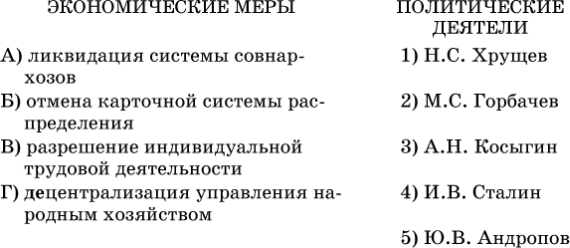 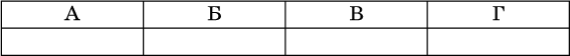 Получившуюся последовательность цифр перенесите в бланк ответов № 1 (без пробелов и каких-либо символов).Ответ: В4. Установите соответствие между названиями периодов советской истории и их датами.К каждой позиции первого столбца подберите соответствующую позицию второго и запишите в таблицу выбранные цифры под соответствующими буквами.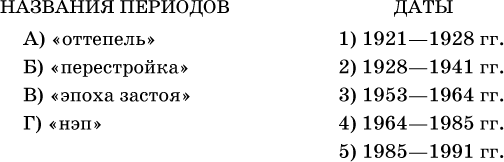 Получившуюся последовательность цифр перенесите в бланк ответов № 1 (без пробелов и каких-либо символов).Ответ: В5. Установите соответствие между именами исторических деятелей и событиями, процессами произошедшими с их участием.К каждой позиции первого столбца подберите соответствующую позицию второго и запишите в таблицу выбранные цифры под соответствующими буквами.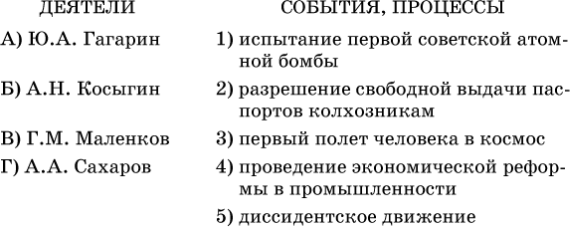 Получившуюся последовательность цифр перенесите в бланк ответов № 1 (без пробелов и каких-либо символов).Ответ: В6. Установите соответствие между международными событиями, в которых участвовали СССР, РФ, и их датами.К каждой позиции первого столбца подберите соответствующую позицию второго и запишите в таблицу выбранные цифры под соответствующими буквами.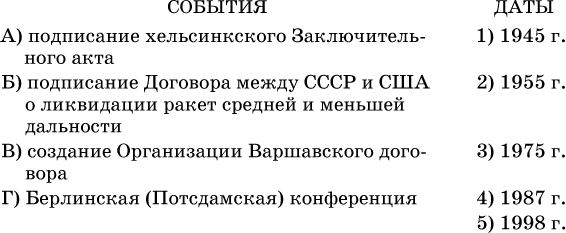 Получившуюся последовательность цифр перенесите в бланк ответов № 1 (без пробелов и каких-либо символов).Ответ: .В7. Расположите следующие события в хронологическом порядке. Запишите буквы, которыми обозначены события, в правильной последовательности в таблицу.А) создание танка Т-34Б) первый полет человека в космосВ) запуск первой атомной электростанции в СССРГ) авария на Чернобыльской атомной электростанции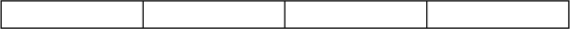 Получившуюся последовательность букв перенесите в бланк ответов № 1 (без пробелов и каких-либо символов).Ответ: Расположите следующие события в хронологическом порядке. Запишите буквы, которыми обозначены события, в правильной последовательности в таблицу.А) создание СЭВБ) создание ООНВ) создание Лиги НацийГ) создание ОБСЕПолучившуюся последовательность букв перенесите в бланк ответов № 1 (без пробелов и каких-либо символов).Ответ: В9. Какие три из перечисленных ниже события произошли в период правления И. В. Сталина? Обведите соответствующие цифры и запишите их в таблицу.1) запуск первого космического корабля с человеком на борту2) репрессии против различных народов СССР3) строительство Днепрогэса4) Великая Отечественная война5) Х съезд ВКП(б)6) «кукурузная эпопея»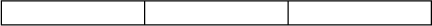 Получившуюся последовательность цифр перенесите в бланк ответов № 1 (без пробелов и каких-либо символов).Ответ: В10. Какие три из перечисленных ниже деятеля культуры относятся к послевоенному периоду ХХ в.? Обведите соответствующие цифры и запишите их в таблицу.1) Д. Шостакович и М. Ростропович2) К. Малевич и В. Кандинский3) И. Павлов и Н. Вавилов4) В. Распутин и В. Астафьев5) М. Щусев и Ф. Шехтель6) Г. Свиридов и А. ШниткеПолучившуюся последовательность цифр перенесите в бланк ответов № 1 (без пробелов и каких-либо символов).Ответ: Для ответов на задания части 3 (С) используйте бланк ответов № 2. Запишите сначала номер задания (С1 и и т. д.), а затем развернутый ответ на него. Ответы записывайте разборчиво.Задания С4—С7 предусматривают разные виды деятельности: представление обобщенной характеристики исторических событий и явлений (C4), рассмотрение исторических версий и оценок (C5), анализ исторической ситуации (C6), сравнение (C7). Выполняя эти задания, обращайте внимание на формулировку каждого вопроса.С4. Назовите основные последствия решений ХХ съезда КПСС.